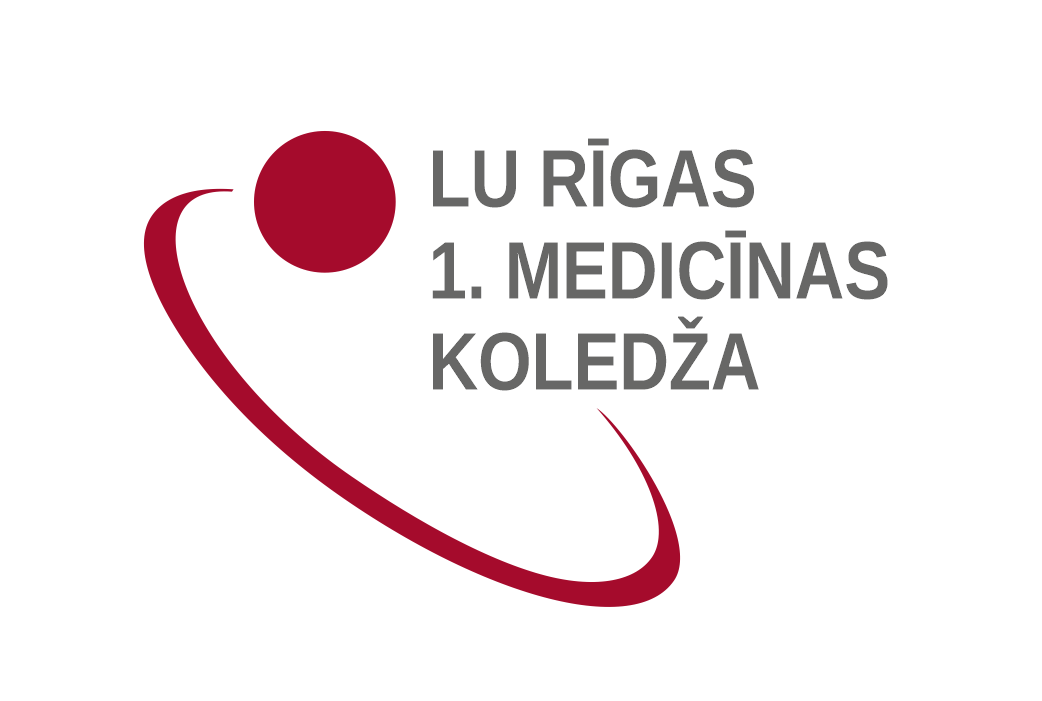 LU Rīgas 1. medicīnas koledžas Uzņemšanas komisijaiZiņas par iegūto izglītību:Izglītības līmenis:		vidējā profesionālā		īsā cikla (1.līmeņa) profesionālā augstākā P I E T E I K U M SLūdzu reģistrēt mani profesionālās pilnveides izglītības programmā Ambulatorā dienesta ārsta palīga darbība.Mācību  laikā vieta dienesta viesnīcā:           	 ir vajadzīga		          nav vajadzīgaSaskaņā ar uzņemšanas noteikumiem pievienoju šādus dokumentus (aizpilda Uzņemšanas komisija)Pamatojoties uz Fizisko personas datu aizsardzības likuma 8.panta pirmo daļu, LU  Rīgas 1.medicīnas koledža  informē, ka Jūsu pieteikuma dokumentos norādītie personas dati tiks apstrādāti, lai nodrošinātu  konkursa norisi un iepriekš minētās jūsu personas datu apstrādes pārzinis ir LU Rīgas 1.medicīnas koledža. Dati apstrāde, izmantošana notiek atbilstoši normatīvo aktu prasībām.Vārds, uzvārdsPersonas kods-Dzimšanas datums (dd.mm.gggg.)Deklarētās dzīves vietas adrese, pasta indekssTālruņa nr.E-pastsĀrsta palīga kvalifikācijas iegūšanas gadsUzrāda oriģinālu  Iesniedz kopijuDiploms par iegūtu  ārsta palīga/feldšera kvalifikācijuSekmju izraksts (ja iegūta vidējā profesionālā izglītība)Fotokartiņa                                                                                                 Dokuments, kas apliecina uzvārda maiņuReģistrācijas maksas apliecinājumsDatums:Paraksts: